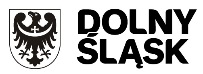 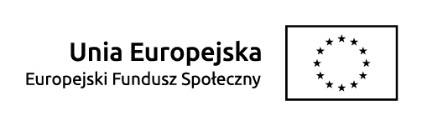 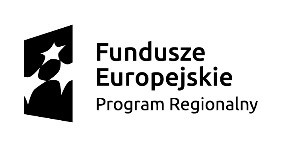 Załącznik nr 4 do Regulaminu KOPLista projektów złożonych w odpowiedzi na konkurs/rundę konkursu zakwalifikowanych do etapu oceny/skierowanych do ponownej oceny /formalnej/ merytorycznej/negocjacji**niewłaściwe skreślićKonkurs nr RPDS.08.04.01-IP.02-02-339/19 runda nr….*Konkurs nr RPDS.08.04.01-IP.02-02-339/19 runda nr….*Konkurs nr RPDS.08.04.01-IP.02-02-339/19 runda nr….*Konkurs nr RPDS.08.04.01-IP.02-02-339/19 runda nr….*Konkurs nr RPDS.08.04.01-IP.02-02-339/19 runda nr….*Konkurs nr RPDS.08.04.01-IP.02-02-339/19 runda nr….*Konkurs nr RPDS.08.04.01-IP.02-02-339/19 runda nr….*Lp.Nazwa wnioskodawcySiedziba wnioskodawcyNazwa partnera/partnerówSiedziba partnera/partnerów Tytuł projektu Nr ewidencyjny wniosku1."AKADEMIA MAMA I MALUCH" Spółka CywilnaKiełczówek Bystre Imbirki na start! RPDS.08.04.01-02-0001/192.Project Hub sp. z o.o.Poznań Wsparcie kobiet z powiatu jeleniogórskiego i Jeleniej Góry w powrocie na rynek pracy RPDS.08.04.01-02-0002/193.Project Hub sp. z o.o.Poznań Aktywna mama - wsparcie kobiet z powiatu wrocławskiego i Wrocławia w powrocie na rynek pracy RPDS.08.04.01-02-0003/194.Stowarzyszenie Ziemia DzierżoniowskaDzierżoniów Gmina Dzierżoniów DzierżoniówŻłobek równych szans w Gminie Dzierżoniów RPDS.08.04.01-02-0004/195.Przedszkole Niepubliczne "Koniczynka" Joanna MszycaTrzebnica Wracamy do pracy ze Żłobkiem Koniczynka w Trzebnicy RPDS.08.04.01-02-0005/196."LUPIKOWO" S.C. ALEKSANDRA NYKIEL, IWONA PICHLAK, MONIKA WELZWrocław Małe Lupikowo RPDS.08.04.01-02-0006/197.BFP Spółka z ograniczoną odpowiedzialnościąWarszawa "Aktywni rodzice - szczęśliwe dzieci" - projekt aktywizacji zawodowej matek dzieci do lat 3  RPDS.08.04.01-02-0008/198.BFP Spółka z ograniczoną odpowiedzialnościąWarszawa Zapewnienie opieki w żłobku szansą dla rodziców na powrót na rynek pracy RPDS.08.04.01-02-0009/199.BEST FINANSE SPÓŁKA Z OGRANICZONĄ ODPOWIEDZIALNOŚCIĄŻerniki WrocławskieZESPÓŁ INICJATYW EDUKACYJNYCH ABOR SPÓŁKA Z OGRANICZONĄ ODPOWIEDZIALNOŚCIĄ WrocławAktywizacja zawodowa rodziców dzieci do lat 3 poprzez utworzenie nowych miejsc opieki na terenie Wrocławia RPDS.08.04.01-02-0010/1910.TĘCZOWY ZAKĄTEK MAGDALENA BOHDZIEWICZWrocław Tęczowy Zakątek - nowe perspektywy dla dzieci i rodziców RPDS.08.04.01-02-0011/1911.HIC&HOC EDUKACJA SP. Z O.O.Smolec "Maluchy i Spółka" Oddział Hallera RPDS.08.04.01-02-0013/1912.Iwona Zając Niepubliczny Żłobek " LILU"Głogów Dot For You Paweł Andrukonis PoznańNowy Klub Malucha ,,Lilu" w Polkowicach. Opieka nad dzieckiem do lat 3 ku aktywizacji zawodowej rodziców. RPDS.08.04.01-02-0014/1913.Iwona Zając Niepubliczny Żłobek " LILU"Głogów Dot For You Paweł Andrukonis PoznańNowy oddział niepublicznego żłobka ,,Lilu" w Polkowicach.  Opieka nad dzieckiem do lat 3 ku aktywizacji zawodowej rodziców. RPDS.08.04.01-02-0015/1914.PRYWATNE PRZEDSZKOLE SMERFIKI W BOLESŁAWCUBolesławiec  P.H.U. AGMA AGNIESZKA MANCEWICZ BolesławiecSpełnieni zawodowo rodzice to szczęśliwi rodzice. Nowy żłobek w Bolesławcu. RPDS.08.04.01-02-0016/1915.Gmina Środa ŚląskaŚroda Śląska Wsparcie na starcie - empiryczny Żłobek w Środzie Śląskiej - utworzenie 24 nowych miejsc opieki dla dzieci do lat 3 RPDS.08.04.01-02-0017/1916.PRZEDSZKOLE PRYWATNE "RADOSNY MALUSZEK" MARTA KOWALCZYKLubin Jacek Demiańczuk - WYNAJEM, KATERING, GASTRONOMIA PIWNICA "POD ŻABĄ"LubinNowy oddział niepublicznego żłobka ,,Radosny Maluszek" w Lubinie. Opieka nad dzieckiem do lat 3 ku aktywizacji zawodowej rodziców. RPDS.08.04.01-02-0018/1917.Żłobek Słoneczko Edyta GolonkaStrzelin Mama pracuje, gdy dziecko w żłobku wychowuje! RPDS.08.04.01-02-0019/1918.Wałbrzyskie Towarzystwo SzkolenioweWałbrzych Kamiennogórskie maluchy RPDS.08.04.01-02-0021/1919.Fundacja Bezpieczna PrzystańMarcinkowiceProgram wsparcia pracujących rodziców w opiece nad najmłodszymi dziećmi RPDS.08.04.01-02-0023/1920.INSTYTUT ROZWOJU OSOBISTEGO SPÓŁKA Z OGRANICZONĄ ODPOWIEDZIALNOŚCIĄWarszawa Żłobek Tuli Tuli RPDS.08.04.01-02-0024/1921.Firma Handlowo Usługowa Adam DerdaLegnica Wesołe szkraby w Legnicy. RPDS.08.04.01-02-0025/1922.INSTYTUT ROZWOJU OSOBISTEGO SPÓŁKA Z OGRANICZONĄ ODPOWIEDZIALNOŚCIĄWarszawa Chodź do żłobka! RPDS.08.04.01-02-0026/1923.TINEA Spółka z ograniczoną odpowiedzialnościąWałbrzych Wesołe szkraby w Wałbrzychu - Żłobek Małgosia. RPDS.08.04.01-02-0028/1924.TINEA Spółka z ograniczoną odpowiedzialnościąWałbrzych Żłobek we Wrocławiu dobrym startem dla rodziców i ich pociech. RPDS.08.04.01-02-0029/1925."Sudecki Instytut Rozwoju Regionalnego"Świdnica AKTYWNE MAMY RPDS.08.04.01-02-0030/1926."MICHAŁEK" SPÓŁKA CYWILNAZłotoryja Żłobek w Złotoryi szansą dla rodziców i ich maluchów. RPDS.08.04.01-02-0031/1927.Pro4 SPÓŁKA Z OGRANICZONĄ ODPOWIEDZIALNOŚCIĄŚwidnica MAMA + RPDS.08.04.01-02-0032/1928."MULTUM PR" SPÓŁKA Z OGRANICZONĄ ODPOWIEDZIALNOŚCIĄWrocław  Stowarzyszenie Klub Mamuśki WrocławZaopiekowane maluchy RPDS.08.04.01-02-0033/1929.KOLOROWE KREDKI SPÓŁKA CYWILNA TOBIASZ BUTNIAK, BARBARA JURKOWSKA, AMELIA MISZCZYSZYNSiechnice Kolorowe Kredki Wrocław RPDS.08.04.01-02-0034/1930.Wesołe Safari sp. z o.o.Ząbkowice Śląskie Klub dziecięcy Wesołe Safari w Ząbkowicach Śląskich oazą dla najmłodszych RPDS.08.04.01-02-0036/1931.Centrum Rozwoju Dziecka "Tuptusie" KATARZYNA HONCRadwanice Nowe miejsca w żłobku Tuptusie szansą na rozwój kariery zawodowej dla rodziców RPDS.08.04.01-02-0037/1932.Fundacja Partnerstwo JadwigaDobroszyce Żłobek Tęczowy Pałac RPDS.08.04.01-02-0038/1933.P.U.H.Rekondycja Nycz HalinaBielsko-Biała Mamo ,tato pracuj.bo twoje dziecko będzie w żłobku. RPDS.08.04.01-02-0039/1934.Świdnicka Spółdzielnia SocjalnaŚwidnica Kluby dziecięce dla aktywności zawodowej  RPDS.08.04.01-02-0040/1935.Europejskie Centrum Szkoleń Sp. z o.o.Warszawa Rodzice do pracy a ja do żłobka!  RPDS.08.04.01-02-0042/1936.Europejskie Centrum Szkoleń Sp. z o.o.Warszawa  Hej ho do żłobka by się szło! RPDS.08.04.01-02-0043/1937.Gmina ZgorzelecZgorzelec Rozwój instytucji opieki nad dziećmi w wieku do lat 3 w Gminie Zgorzelec RPDS.08.04.01-02-0044/1938."FUNDACJA EDUKACJI EUROPEJSKIEJ"Wałbrzych NIANIA - dobra jest na wszystko - dofinansowanie opieki nad dziećmi do 3 lat w gminach Aglomeracji Wałbrzyskiej RPDS.08.04.01-02-0045/1939.H-consulting Wojciech HołowaczNamysłów Mamo idź do pracy! Dofinansowanie kosztów opieki nad dziećmi do 3 lat w podregionie legnicko-głogowskim - II edycja RPDS.08.04.01-02-0046/1940.Centrum Doradztwa i Szkoleń Europrojekt Joanna Juszczyńska, Dorota Juszko sp. jawnaWrocław Aktywny rodzic z Powiatu Bolesławieckiego i Zgorzeleckiego.  RPDS.08.04.01-02-0047/1941.Centrum Doradztwa i Szkoleń Europrojekt Joanna Juszczyńska, Dorota Juszko sp. jawnaWrocław Aktywny rodzic z LGOM - 2 edycja. RPDS.08.04.01-02-0048/1942.H-consulting Wojciech HołowaczNamysłów Mamo idź do pracy! Dofinansowanie kosztów opieki nad dziećmi do 3 lat w podregionie jeleniogórskim - II edycja RPDS.08.04.01-02-0049/1943.PAWEŁ ROZMARYNOWSKI ARTCOMChodzież CENTRUM DOSKONALENIA KADR EWA PERLIŃSKA UjścieDolnośląska SUPERNIANIA RPDS.08.04.01-02-0050/1944.CENTRUM DOSKONALENIA KADR EWA PERLIŃSKAUjście Paweł Rozmarynowski ARTCOM ChodzieżAktywni rodzice RPDS.08.04.01-02-0051/1945.Leśny Skrzat Sp. z o.o.Oleśnica Leśne Skrzaty w Brzeziej Łące i Oleśnicy RPDS.08.04.01-02-0052/1946.WAWRZYNIAK EDYTA CENTRUM NAUKI W & WJelenia Góra DIVEMED JAROSŁAW PRZYBYLSKI Jelenia GóraUśmiech dziecka RPDS.08.04.01-02-0053/1947.EURO CONSULTING Wioletta ŻybortŁugi Ujskie  Akademia Kształcenia Europejskiego Krzysztof Kuryłowicz WrocławSzczęśliwe dzieci – pracujący rodzice RPDS.08.04.01-02-0054/1948.Iwona PuszkarŻarów „Szczęśliwe dzieci - aktywni rodzice” RPDS.08.04.01-02-0055/1949.FUNDACJA PRIMOHUMANLubin Euro Centrum Doradztwa i Szkoleń Europrojekt Joanna Juszczyńska, Dorota Juszko spółka jawna WrocławAktywni rodzice RPDS.08.04.01-02-0056/1950.Gmina PieszycePieszyce Ekożłobek RPDS.08.04.01-02-0058/1951.Gmina Miasto OławaOława „Zielony zakątek” – żłobek miejski szansą na aktywizację zawodową mieszkańców Oławy  RPDS.08.04.01-02-0059/1952.Fundacja Inicjowania Rozwoju SpołecznegoPoznań Baśniowa Dolina - zapewnienie opieki żłobkowej dla 25 dzieci z obszaru Miasta Wrocławia RPDS.08.04.01-02-0060/1953.Gmina DomaniówDomaniów Szczęśliwe dzieci to szczęśliwi rodzice: Pierwszy Klub Malucha w gminie Domaniów RPDS.08.04.01-02-0061/1954."EUROPEJSKA AKADEMIA DZIECKA" S.C. DARIA MICHALSKA PRZEMYSŁAW MICHALSKI AGNIESZKA PERSKAŚwidnicaInnowacyjny Żłobek szansą dla mam na powrót do pracy RPDS.08.04.01-02-0062/1955.CHATKA PUCHATKA - FIRMA WIELOBRANŻOWA SMOLARSKA AGNIESZKAZgorzelec Wsparcie aktywności zawodowej rodziców poprzez utworzenie kolejnych miejsc dla dzieci w Żłobku "Chatka Puchatka" w Zgorzelcu! RPDS.08.04.01-02-0063/1956.MARTA NOWAK ALTOKiełczów Nowe grupy w żłobku ALTO w Dobrzykowicach RPDS.08.04.01-02-0064/1957.Przedszkole Niepubliczne w Karpaczu Ewa WalczakKarpacz Fundacja Fabryka Marzeń WysokaNowy żłobek - szansą na aktywizację zawodową rodziców powiatu jeleniogórskiego RPDS.08.04.01-02-0065/1958.Gmina KostomłotyKostomłoty "Wesołe Skrzaty" - pierwszy publiczny żłobek w Gminie Kostomłoty RPDS.08.04.01-02-0066/1959.SPIRO INWESTYCJE ŚWIERCZYŃSKI MARCINWrocław Dziecko w żłobku – rodzic w pracy. Powrót do aktywności zawodowej rodziców.  RPDS.08.04.01-02-0067/1960.Fundacja "Wałbrzych 2000"Wałbrzych Aktywni zawodowo rodzice maluchów RPDS.08.04.01-02-0068/1961.Stowarzyszenie pw. Matki Bożej Nieustającej Pomocy "Przyjaciele Seniorów"Wrocław Rodzice Dzielnych Maluchów idą do pracy RPDS.08.04.01-02-0069/1962.Intrast Dariusz BurawskiOleśnica  H‐consulting Wojciech Hołowacz NamysłówRodzic w pracy! Dofinansowanie kosztów opieki nad dziećmi do 3 lat w podregionach wrocławskim i m. Wrocław (edycja 2) RPDS.08.04.01-02-0070/1963.Intrast Dariusz BurawskiOleśnica H‐consulting Wojciech Hołowacz NamysłówRodzic w pracy! Dofinansowanie kosztów opieki nad dziećmi do 3 lat w podregionie wałbrzyskim (edycja 2) RPDS.08.04.01-02-0071/1964."CENTRUM WSPIERANIA BIZNESU EUROPEA" SPÓŁKA Z OGRANICZONĄ ODPOWIEDZIALNOŚCIĄSiechnice FUNDACJA KOBE WrocławPirackie Skarby- program wsparcia aktywności zawodowej rodziców opiekujących się dziećmi do lat 3 RPDS.08.04.01-02-0072/1965.AQQ Elżbieta RejdaWrocław Muzyczny Żłobek AQQ  RPDS.08.04.01-02-0073/1966."MERSEY SPÓŁKA Z OGRANICZONĄ ODPOWIEDZIALNOŚCIĄ"Warszawa Kolejne miejsca opieki w żłobku w Wołowie i Strzegomiu oraz nowy klub dziecięcy w Jaworze RPDS.08.04.01-02-0075/1967.Gmina Miejska GłogówGłogów Wsparcie rodziców w Gminie Miejskiej Głogów - utworzenie nowych miejsc w Żłobku Miejskim nr 1 RPDS.08.04.01-02-0076/1968.Gmina WąsoszWąsosz Wąsosz stawia na maluchy! RPDS.08.04.01-02-0077/1969.MARIA JAWORJelenia Góra "Król Maciuś" szansą na powrót do pracy! RPDS.08.04.01-02-0078/1970."MERSEY SPÓŁKA Z OGRANICZONĄ ODPOWIEDZIALNOŚCIĄ"Warszawa Nowe kluby dziecięce w Chocianowie i Bolesławcu szaną na powrót do pracy RPDS.08.04.01-02-0079/1971.Gmina ŚwiebodziceŚwiebodzice Nowe miejsca żłobkowe dla świebodzickich maluchów ! RPDS.08.04.01-02-0080/1972."THAMES SPÓŁKA Z OGRANICZONĄ ODPOWIEDZIALNOŚCIĄ"Warszawa Nowe kluby dziecięce w Bolkowie i Legnicy szansą na powrót do pracy RPDS.08.04.01-02-0081/1973.Klub Dziecięcy Kolorowy Dmuchawiec Agata Sakowicz-WitkoJelenia Góra Mama i tata aktywni na rynku pracy RPDS.08.04.01-02-0082/1974."THAMES SPÓŁKA Z OGRANICZONĄ ODPOWIEDZIALNOŚCIĄ"Warszawa Nowe kluby dziecięce w Sobótce, Strzegomiu oraz Świdnicy szansą na powrót do pracy RPDS.08.04.01-02-0083/1975.Powiat LubińskiLubin Aktywni rodzice powiatu lubińskiego RPDS.08.04.01-02-0084/1976.Gmina WińskoWińsko Nowe miejsca opieki nad dziećmi do lat 3 w Gminie Wińsko szansą na wzrost zatrudnienia wśród rodziców RPDS.08.04.01-02-0085/1977.Gmina PieńskPieńsk (Pierwszy Miejski Żłobek w Gminie Pieńsk - szansa na rozwój dziecka i aktywność zawodową rodziców! RPDS.08.04.01-02-0086/1978.Fundacja Ekspert-KujawyInowrocław Fundacja Wspierania i Rozwoju Ekonomii Społecznej PoznańAKTYWNI RODZICE -pomoc finansowa na zapewnienie opieki nad dziećmi do lat 3 dla opiekunów gotowych na powrót na rynek pracy. RPDS.08.04.01-02-0087/1979.Fundacja Ekspert-KujawyInowrocław KANCELARIA EKONOMII SPOŁECZNEJ NON-PROFIT SPÓŁKA Z OGRANICZONĄODPOWIEDZIALNOŚCIĄ InowrocławAKTYWNI RODZICE -pomoc finansowa na zapewnienie opieki nad dziećmi do lat 3 dla opiekunów gotowych na powrót na rynek pracy w powiecie kłodzkim i ząbkowickim  RPDS.08.04.01-02-0088/1980.Gmina CiepłowodyCiepłowody Utworzenie pierwszego żłobka w Gminie Ciepłowody RPDS.08.04.01-02-0089/1981."FUNDACJA EDUKACJI EUROPEJSKIEJ"Wałbrzych Gmina Strzegom Gmina Miejska Jedlina - Zdrój StrzegomJedlina - ZdrójNowe żłobki w  Strzegomiu i w Jedlinie - Zdrój RPDS.08.04.01-02-0090/1982.Andrzej Nowicki ElfikiWrocław Elfikowa kraina  RPDS.08.04.01-02-0091/1983."Towarzystwo Wiedzy Powszechnej" Oddział Regionalny we WrocławiuWrocław Żłobki "Twórcza kraina" - nowe miejsca dziecięcych spotkań szansą na aktywizację zawodową rodziców i opiekunów dzieci do lat 3 RPDS.08.04.01-02-0092/1984.Fundacja Akademia UmiejętnościLublin Akademia Malucha - Mały Książe RPDS.08.04.01-02-0093/1985.Gmina PrusicePrusice (Żłobek pod Trzema Wieżami w Gminie Prusice RPDS.08.04.01-02-0094/1986.FIT STYLE ZONE SP. Z O.O. SP.KBolesławiec Fit Style Krystyna Śliwińska BolesławiecStworzenie żłobka w Bolesławcu RPDS.08.04.01-02-0095/1987.EURO TREND Sylwia SendekOleśnica U Kubusia Puchatka - pierwszy żłobek w gminie Międzybórz RPDS.08.04.01-02-0096/1988.Gmina WęgliniecWęgliniec Pierwszy żłobek w Gminie Węgliniec RPDS.08.04.01-02-0097/1989.Fundacja Akademia UmiejętnościLublin Akademia Malucha - Mała Syrenka RPDS.08.04.01-02-0098/1990.J&C GROUP Karolina Chadzypanagiotis-JurkiewiczGdynia Żłobek ,,Motylek” RPDS.08.04.01-02-0099/1991.Fundacja TeresianumLublin Akademia Malucha - Kot w butach RPDS.08.04.01-02-0101/1992.Fundacja TeresianumLublin Akademia Malucha - Królewna Śnieżka RPDS.08.04.01-02-0102/1993.Niepubliczny Żłobek Jagódka -Martyna StawskaLegnica Żłobek Jagódka szansą na powrót do pracy RPDS.08.04.01-02-0103/1994.Gmina LubomierzLubomierz Żłobek miejscem godzenia życia zawodowego i prywatnego mieszkańców gminy Lubomierz RPDS.08.04.01-02-0104/1995.TOMATO SPÓŁKA Z OGRANICZONĄ ODPOWIEDZIALNOŚCIĄWarszawa  Mersey Sp. z o. o. WarszawaNowe kluby dziecięce w Lubinie i Świdnicy-szansą na powrót do pracy RPDS.08.04.01-02-0106/1996.EmFinanse EMILIA HALICKAJordanów Śląski Żłobek Bielanek Junior RPDS.08.04.01-02-0107/1997.Gmina i Miasto Lwówek ŚląskiLwówek Śląski Nowe miejsca opieki nad dziećmi od 1 roku do 3 lat przez utworzenie Klubu Dziecięcego w Lwówku Śląskim RPDS.08.04.01-02-0108/1998.Agata Owczarek-WierszyłłoWrocław  TOMASZ OWCZAREK WrocławTyci Tyci Żłobek RPDS.08.04.01-02-0109/1999.REDUET SPÓŁKA Z OGRANICZONĄ ODPOWIEDZIALNOŚCIĄWrocław RADIO-NET ŁUKASZ KUŹMIŃSKI FUNDACJA ŻYCIE Z WARTOŚCIAMI JANUSZ ŻURAWSKI PRZEDSIĘBIORSTWO BUDOWLANO-KONSERWATORSKIE "MASWERK" StrzelinStrzelinBorek StrzelińskiMuzyczny żłobek "Saksofonik" RPDS.08.04.01-02-0110/19100.ANDRZEJ BRZEZIŃSKI "KULKOLANDIA"Wrocław Wyspa szkrabów RPDS.08.04.01-02-0112/19101.WYSPA SZKRABÓW II AGNIESZKA BRZEZIŃSKAWrocław Wyspa szkrabów II RPDS.08.04.01-02-0113/19102.Grzegorz Jucewicz "MANAGEMENT SERVICES"Kunice Nowe miejsca opieki nad dziećmi do lat 3 w Niepublicznym Żłobku "GWIAZDECZKA" w Legnicy RPDS.08.04.01-02-0114/19103.ELIRO ELIGIUSZ ROBASZYŃSKIWrocław CITY SPORTS 4 PEOPLE SP. Z O.O.WrocławŻłobek „Kraina Baśni” RPDS.08.04.01-02-0115/19104.WITOLD I PIOTR DARMOROS "ZIELONA" SPÓŁKA JAWNASiedlec Utworzenie żłobków Bajkowo w miejscowościach Siedlec, Wrocław i Żórawina RPDS.08.04.01-02-0116/19105.NIEPUBLICZNE PRZEDSZKOLE JĘZYKOWE "CHATKA PUCHATKA" Anna OlejnikŚwiebodzice BAJKOWE PRZEDSZKOLA I ŻŁOBKI PAWEŁ OLEJNIKŚwiebodziceCalineczka Dzieciom RPDS.08.04.01-02-0117/19106.NIBYLANDIA Ariel OrłowskiBolesławiec Wesołe skrzaty w Żłobku Nibylandia RPDS.08.04.01-02-0118/19107.Pronicel Kleje SPÓŁKA Z OGRANICZONĄ ODPOWIEDZIALNOŚCIĄPionkiW żłobku fajnie jest! RPDS.08.04.01-02-0119/19108.Fundacja "Jagniątków"Jelenia Góra Klub Malucha "Wleń" RPDS.08.04.01-02-0120/19109.Pronicel Kleje SPÓŁKA Z OGRANICZONĄ ODPOWIEDZIALNOŚCIĄPionkiMamo zaprowadź mnie do żłobka! RPDS.08.04.01-02-0121/19110.JOANNA AUGUSTYNOWICZ Przedszkole Niepubliczne KredkaKamieniec Wrocławski Pracujemy, bo dziecko w żłobku wychowujemy RPDS.08.04.01-02-0123/19111.JUSTXU Spółka z ograniczoną odpowiedzialnościąWrocław Powrót do pracy z Wesołymi Motylkami II RPDS.08.04.01-02-0124/19112.P&R DEVELOPMENT SPÓŁKA Z OGRANICZONĄ ODPOWIEDZIALNOŚCIĄWrocławNATALIA ŚRODA ŻŁOBEK ŻYRAFKA Wrocław‘’Kraina wesołego smyka’’ RPDS.08.04.01-02-0125/19113.Gmina Ząbkowice ŚląskieZąbkowice Śląskie Wsparcie aktywności zawodowej rodziców w Gminie Ząbkowice Śląskie poprzez utworzenie Żłobka Publicznego w Ząbkowicach Śląskich RPDS.08.04.01-02-0126/19114.Województwo DolnośląskieWrocław Gmina Długołęka Gmina Lądek Zdrój Gmina Brzeg Dolny Gmina Wiejska Kłodzko Gmina Gromadka Gmina Wiejska Oleśnica Gmina Wińsko DługołękaLądek ZdrójBrzeg DolnyKłodzkoGromadkaOleśnicaWińskoDolnośląskie żłobki II RPDS.08.04.01-02-0128/19115.Gmina WrocławWrocław Mamo, tato wróć do pracy RPDS.08.04.01-02-0129/19116.by Machnice Emilia PtakMachnice WITOLD I PIOTR DARMOROS "ZIELONA" SPÓŁKA JAWNASiedlecUtworzenie żłobka "Pod dębem" na osiedlu Psie Pole we Wrocławiu RPDS.08.04.01-02-0130/19117."FUNDACJA WSPIERANIA ROZWOJU EDUKACJI"Warszawa Archutowska Beata "AKADEMIA NAUKI"PłońskAkcja aktywizacja - nowe miejsca opieki żłobkowej szansą na powrót do aktywności zawodowej opiekunów dzieci do lat 3 RPDS.08.04.01-02-0133/19118.SYNAPSA MED SPÓŁKA Z OGRANICZONĄ ODPOWIEDZIALNOŚCIAJelcz-Laskowice Maluszki w żłobku, rodzice w pracy. RPDS.08.04.01-02-0134/19119.IK CONSULTING ILONA KRÓLWrocław Niepubliczne Przedszkole Edukacyjne „Planeta Uśmiechu” w Lubaniu Magdalena Wieczorkowska LubańŻłobek w gminie Oława RPDS.08.04.01-02-0135/19120.SYNAPSA MED SPÓŁKA Z OGRANICZONĄ ODPOWIEDZIALNOŚCIAJelcz-Laskowice Rodzice dzieci do lat 3 wracają do pracy  RPDS.08.04.01-02-0136/19121.Fundacja Edukacji PrzedszkolnejWrocław Do żłobka z uśmiechem RPDS.08.04.01-02-0137/19122.JOLANTA WOŹNICA "PERSONA" OŚRODEK SZKOLENIOWO-DORADCZYInowrocław Fundacja Ekspert-Kujawy InowrocławAKTYWNI RODZICE - pomagamy wrócić do pracy po przerwie zwiazanej z urodzeniem dziecka  RPDS.08.04.01-02-0139/19123.Akademia Happy Kids Spółka z ograniczoną odpowiedzialnościąJelenia Góra DIVEMED Jarosław Przybylski Jelenia Góra"Pomost nowych możliwości" RPDS.08.04.01-02-0140/19124.OŚRODEK WSPIERANIA INNOWACYJNYCH BIZNESÓW SPÓŁKA Z OGRANICZONĄ ODPOWIEDZIALNOŚCIĄOleśnica H-consulting Wojciech Hołowacz NamysłówRodzic w pracy! Dofinansowanie kosztów opieki nad dziećmi do 3 lat w podregionach wałbrzyskim, wrocławskim i m. Wrocław (edycja 3) RPDS.08.04.01-02-0141/19125.CIVIS EUROPAELubin Rozwój żłobka jako możliwość zapewnienia wysokiej jakości opieki i edukacji Dziecka oraz wsparcia aktywności zawodowej Rodzica. RPDS.08.04.01-02-0142/19126.A KUKU spółka cywilnaWrocław Mamo, tato, jestem w żłobku RPDS.08.04.01-02-0144/19127.FUNDACJA "PO MOC"Wałbrzych OPEN CONSULTING BOŻENA ELŻBIETA GNIEWEK WałbrzychŻłobek IQ szansą dla mam na pracę RPDS.08.04.01-02-0145/19